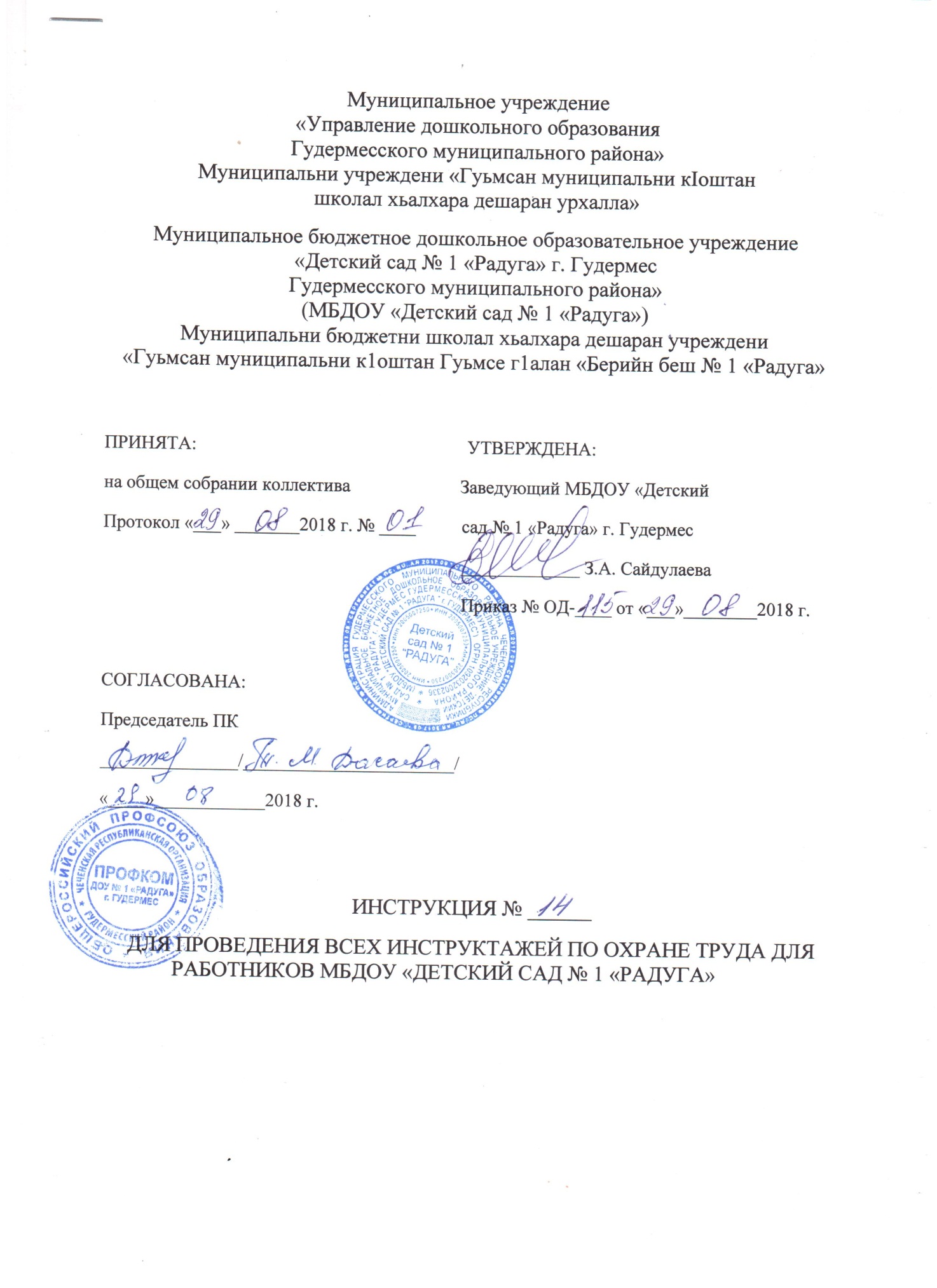 Общие положенияНастоящая Инструкция определяет виды, содержание и порядок проведения инструктажей педагогических и технических работников ДОУ. Со всеми педагогическими и техническими работниками ДОУ, поступившими на работу, в соответствии с законодательством, требованиями ГОСТ 120.004-90 проводиться инструктаж по охране труда, производственной санитарии и противопожарной безопасности.По характеру и времени проведения инструктажей различают первичный на рабочем месте, повторный, внеплановый и целевой инструктажи.2. Первичный инструктажПервичный инструктаж на рабочем месте до начала производственной стельности проводится:со всеми вновь принятыми работниками;с работниками, выполняющими новую для них работу;с временными работниками и совместителями;со студентами, прибывшими на производственную практику;при проведении занятий вне детского сада по всем рекомендуемым направлениям:пожарная безопасность;электробезопасность;профилактика детского дорожно-транспортного травматизма;безопасность на воде, на льду;меры безопасности при проведении спортивных соревнований, экскурсий, походов, на спортплощадке;профилактика негативных криминогенных ситуаций.Первичный инструктаж на рабочем месте с педагогическими работниками проводит заведующая ДОУ.Первичный инструктаж на рабочем месте с техническим и обслуживающим персоналом проводит заведующая ДОУ или заместитель заведующей.Противопожарный инструктаж с работниками проводится заведующей ДОУ.Первичный инструктаж на рабочем месте с педагогическими работниками ДОУ  вводится по программе первичного инструктажа на рабочем месте, утверждённой заведующей ДОУ и на заседании профсоюзного комитета, и по их должностным обязанностям по охране труда.Первичный инструктаж с техническим и обслуживающим персоналом ДОУ проводится по инструкциям, по охране труда на рабочем месте, разработанным для должностной профессии и утверждённым заведующей, и на заседании профсоюзного комитета.Противопожарный инструктаж проводится отдельно со всеми работниками по инструкции «О мерах пожарной безопасности», утверждённой заведующей ДОУ и согласованной с представителем трудового коллектива, в сроки проведения инструктажа на рабочем месте.2.8. Первичный инструктаж с воспитанниками проводится по инструкциям по охране жизни и здоровья детей, утверждённым заведующей ДОУ и согласованным с представителем трудового коллектива.2.9. Номенклатура должностей и профессий, для которых должна разрабатываться инструкции по охране труда для проведения первичного инструктажа на рабочем месте и противопожарный инструктаж с работниками регистрируется в журналах установленной формы с обязательной подписью инструктируемого инструктирующего. В данном журнале оформляется допуск к работе с подписью лица, непосредственно отвечающего за работу инструктируемого.3.Повторный инструктаж на рабочем местеПовторный инструктаж на рабочем месте с работниками проводится по программам инструктажа на рабочем месте, по должностным обязанностям по охране труда, инструкциям по охране труда на рабочем месте, инструкции о мерах пожарной безопасности.Для педагогических работников, технического и обслуживающего персонала повторный инструктаж на рабочем месте и противопожарный инструктаж проводится один раз в год не позднее месяца с начала учебного года.С воспитанниками ДОУ  повторный инструктаж на рабочем месте проводится ежемесячно по инструкциям по охране труда на рабочем месте, инструкциям при проведении занятий.Повторный инструктаж на рабочем месте регистрируется в тех же журналах, что и первичный инструктаж.4. Внеплановый инструктажВнеплановый инструктаж проводится:при введении в действие новых или переработанных стандартов, правил, инструкций по охране труда, а также изменений к ним;в связи с изменившимися условиями труда;при нарушении сотрудниками требований безопасности труда, которые могут привести или привели к травме, аварии, взрыву или пожару, отравлению и т.п.;по требованию органов надзора;при перерывах в работе более чем на 60 календарных дней.Внеплановый инструктаж проводится индивидуально или с группой работников одной профессии;Объём и содержание инструктажа определяются в каждом конкретном случае в зависимости от причины и обстоятельств, вызвавших необходимость его проведения.Внеплановый инструктаж регистрируется в журналах инструктажа на рабочем месте с обязательной подписью инструктируемого и инструктирующего и указанием причины проведения внепланового инструктажа.5. Целевой инструктажЦелевой инструктаж проводится с работниками перед выполнением ими разовых поручений, не связанных с их служебными обязанностями.Разовые поручения оформляются приказом заведующей ДОУ. Исполнители обеспечиваются при этом спецодеждой и иными  средствами защиты и необходимыми для выполнения работы инструментом, инвентарём.Запрещается давать разовые поручения по выполнению опасных и вредных работ, требующих специальной подготовки, навыков по выполнению данного вида работы, специальных приспособлений и т. д.6. Общие требования6.1 Дата регистрации вводного инструктажа и инструктажа на рабочем месте должна регистрироваться в журнале.6.2.Все журналы регистрации инструктажей:вводного по охране труда с работниками;по охране труда на рабочем месте с педагогическими работниками и специалистами;по охране труда на рабочем месте с техническим и обслуживающим персоналом;Все инструкции по охране труда для работников, разработанные согласно номенклатуре должностей и профессий в соответствии с приказом заведующего ДОУ, утверждаются заведующим и согласовываются с представителем трудового коллектива.Все инструкции по охране труда в образовательном учреждении регистрируются в журнале учёта инструкций по охране труда и выдаются работникам детского сада с регистрацией в журнале учёта выдачи инструкций по охране труда.